1  LA SEMANA SANTA DE JESÚS EN JERUSALÉN                                                                                        SEGUNDO BÁSICO    SEM. DEL LUNES 30 DE MARZO                                              pegar en el cuaderno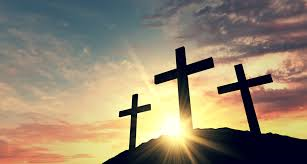 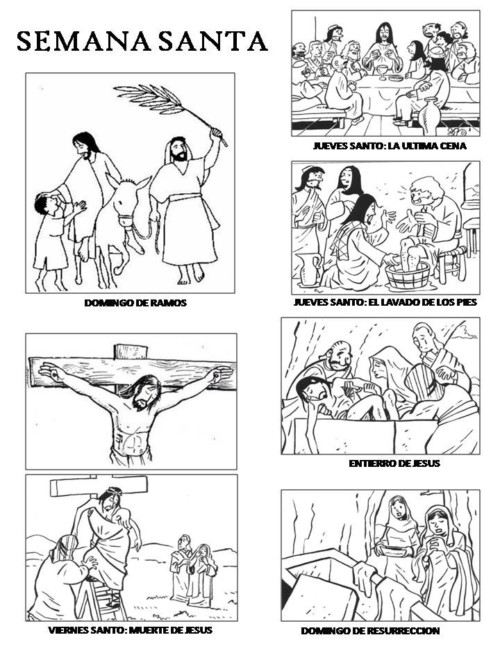 PINTAR LOS DOS MÁS IMPORTANTES, TENER CLARO EL POR QUÉ, (PUEDE ESCRIBIRLO)VER VIDEO EN YOUTUBE: *Entrada triunfal, última cena, crucifixión y resurrección de Jesús para niños.   DiakariMolan 10,18             *Semana santa niños  Mariset Spain  16,16